МБДОУ Великооктябрьский детский сад "Белочка"Фировский район Тверская область. Воспитатель: Кохова Екатерина АлексеевнаКонтактные данные: kokhova1987@mail.ruНедельный проект: "Наша Армия сильна!"Срок проведения: с 16.02.2016г. по 20.02.2016г.Цель проекта:  формирование чувства патриотизма у детей младшегодошкольного возраста.Задачи: - расширение представлений детей о Российской армии;- воспитание чувства уважения к российскому воину, его силе и смелости;- развитие и обогащение речи дошкольников;- организация работы с родителями по привлечению их к патриотическому    воспитанию детей в семье и совместному изготовлению поделок.Участники проекта: дети, родители, воспитатели группы, музыкальный руководитель.Предварительная работа:- изучение и подбор материала по данной теме: стихи, загадки, девиз, рассказы, иллюстрации, мультфильмы.Предполагаемый результат:Дети больше узнают о празднике, разучат стихи и песни. Побеседуют с папами и дедушками на тему: "Где служил мой отец". Совместно с родителями соорудят макет военной техники. В качестве подарка сделают галстуки и самолёты из бумаги. На празднике продемонстрируют свои знания стихов и песен. Ход проекта.Первый день (беседа, рассматривание иллюстраций).Ребята, скажите, пожалуйста, кто-нибудь знает, какой приближается праздник? Да, правильно - это 23 февраля, День защитника Отечества. В этот день мы поздравляем всех мужчин, кто защищал Отчизну от врагов, ветеранов войны, тех, кто служил и служит, а так же мальчиков - будущих защитников Отечества.  Есть такая профессия - Родину защищать. Ребята отгадайте загадки:   Брат сказал: "Не торопись!Лучше в школе ты учись!Будешь ты отличником -         Станешь...    (пограничником)Самолет парит, как птица,
  Там — воздушная граница.
На посту и днем, и ночью
                   Наш солдат — военный …   (лётчик)        Снова в бой машина мчится,Режут землю гусеницы,
   Та машина в поле чистом
        Управляется …   (танкистом)Правильно молодцы! В армии много военных профессий, давайте рассмотрим картинки с изображением служащих (рассматривание и пояснение картинок). Ребята, кто-нибудь знает, в каких войсках служили ваши дедушки и папа? Когда придёте домой  обязательно узнайте. Второй день (просмотр мультфильма, изготовление галстука)Как вы думаете, какими качествами должен обладать солдат? Какой он должен быть?Давайте посмотрим мультфильм "Каша из топора" и "Про солдата".Правильно не только смелость и сила важна в службе, но и ум, смекалка.Вы узнали, где служили ваши папы и дедушки?      (ответы детей)Здорово, они тоже смелые, сильные, умные. Я думаю, за отвагу и мужество нужно им что-то подарить. Предлагаю украсить галстуки.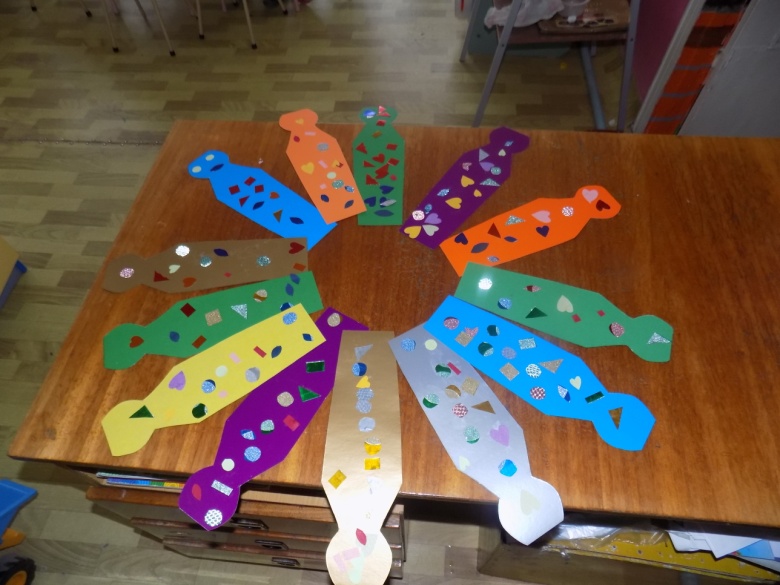 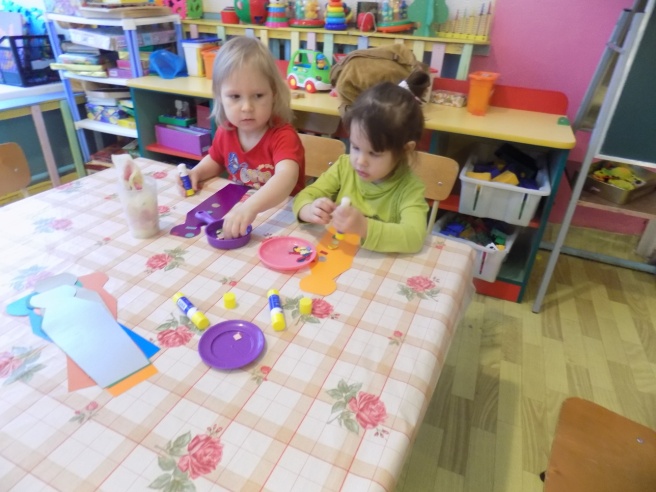 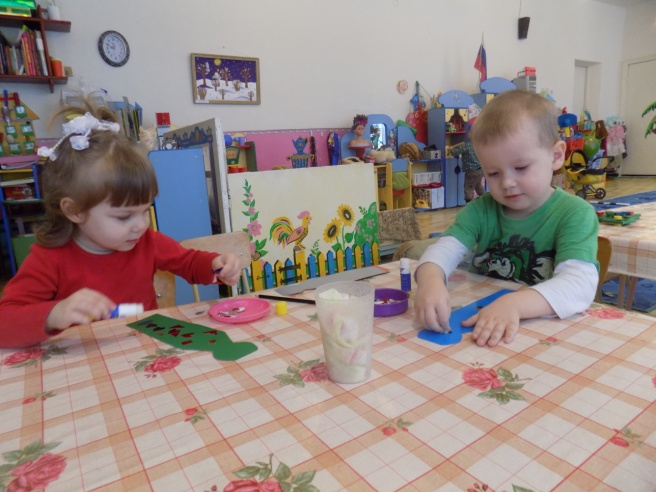 Третий день (весёлые эстафеты, портрет папы)Мы очень любим своих родителей и для каждого из нас они самые лучшие и самые красивые. Закройте глаза и вспомните, какого цвета у папы волосы, какой нос, губы, брови. А теперь открывайте глаза и давайте попробуем нарисовать его портрет.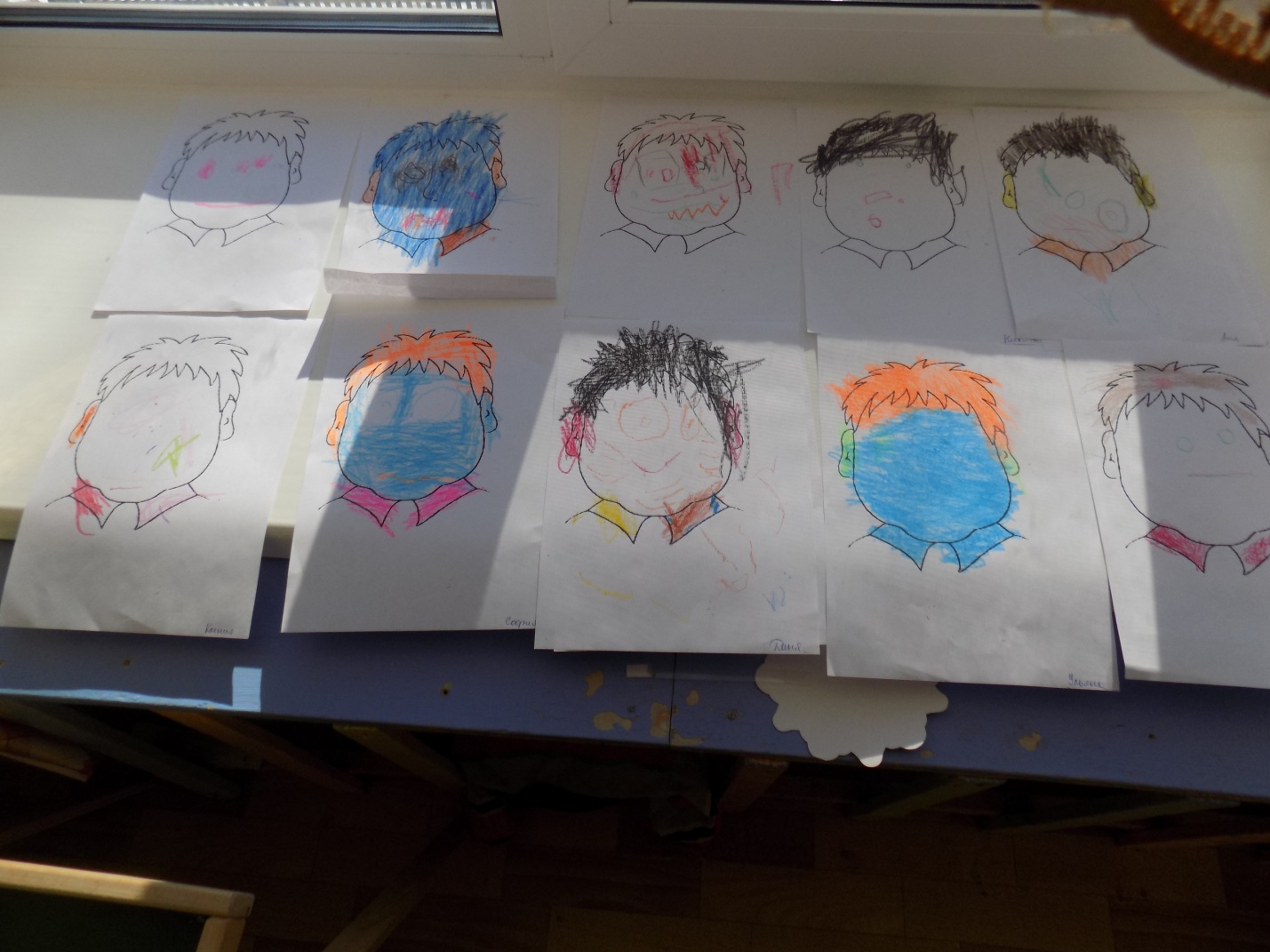 Здорово получилось! Но папы не только красивые, они ещё очень сильные, ловкие и выносливые, а чтобы стать хоть немножко похожими на них - защитников, нужно заниматься спортом.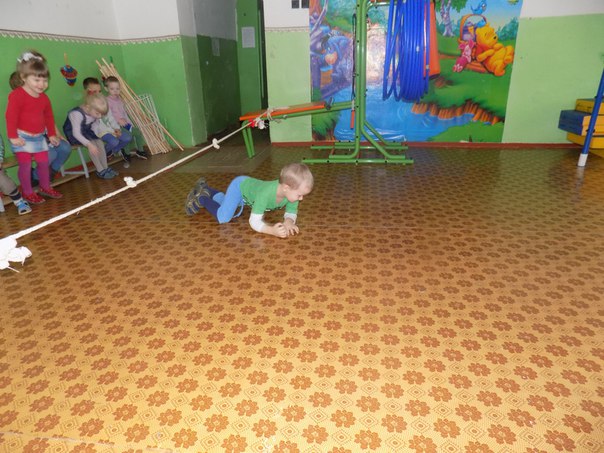 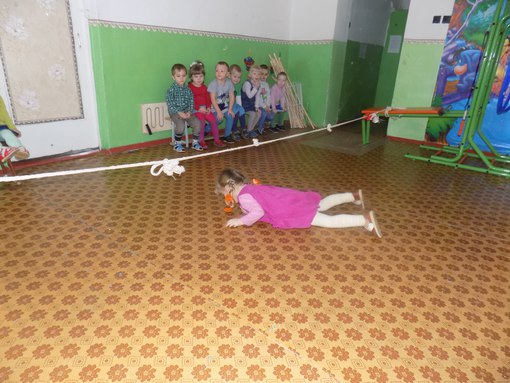 Четвёртый день (просмотр презентации "военная техника", изготовление самолётика)Без военного оснащения солдаты не смогли бы победить врага. Им в помощь доставляли различное оружие: пулемёты, пушки, ружья и другое, а так же  боевой транспорт: танки, самолёты, корабли, подводные лодки. Просмотр презентации "Поле боя".Ребята, отгадайте загадку.Для него родимый дом – 
Это наш аэродром.
Он проделал долгий путь,
Чтоб немного отдохнуть.
А когда  он отдохнёт,
Вновь отправится в  полёт.
(Самолёт)Молодцы! Кто хочет сделать ещё подарок для папы? Вы наверно уже догадались, что мы сейчас будем клеить (конструирование самолёта).Пятый день: (спортивное развлечение, мини концерт)Сегодня в нашем саду особый день, мы отмечаем праздник День защитника Отечества. Сейчас в музыкальном зале соберутся все дети, чтобы показать нам свои знания песен, стихов.  Проведение мероприятия.Заключительный этап:В течение проведения проекта, дети больше узнали о праздновании 23 февраля. Им очень понравилось примерять на себя роль военных в сюжетно - ролевых играх, в спортивных соревнованиях. А с каким восторгом они забирали свои поделки, что бы подарить их родственникам!  Родители тоже не остались в стороне и с удовольствием изготовили макеты танков совместно с детьми. А мы, в свою очередь, приготовили стенгазету с поздравлениями и фото детей в военных головных уборах, как будущих защитников нашей малой Родины. Завершающим этапом проекта стал мини концерт с песнями, построением и конкурсами. Литература: 1.Методическое пособие для проведения образовательной деятельности МБДОУ Великооктябрьский детский сад «Белочка»«Наша Армия сильна».2. «С чего начинается Родина». Москва «Дрофа – Плюс» 2008г.